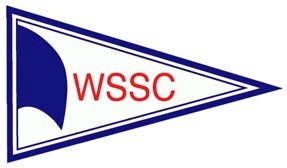 West Shore Sail ClubPresents theJack and Jill RaceSunday, September 4, 2022Race Start: 1:00 pmRace and afterglow is open to ALL sailors and friends.The race course will loop around WSSC WNATR (Canadian) buoys. Approximate total length is ~4.5nm.FYC and GIYC are offering additional awards to the boat owned by a member of their club that does the best in this race (TBD for 2022)After the race, all skippers, crew, family, and friends are invited to join us at the Afterglow. Details in race flyer on www.noticeofrace.net.Race Results will be posted at www.noticeofrace.netWSSC 2022 JACK AND JILL RACENOTICE	OF	RACE	1 	MANAGEMENT AND RULES   1.1 	This race will be under the management of WEST SHORE SAIL CLUB (WSSC) OFFICERS AND RACE COMMITTEE, which will have full and final authority in establishing the race articles and in interpreting the rules. 	1.2 	The RACING RULES of SAILING (RRS), and the prescriptions of the UNITED STATES SAILING ASSOCIATION, except as modified by this program, will govern all races.   2 	ENTRY AND ELIGIBILITY 2.1 	Entry is open to all boats with a valid PHRF certificate.  2.2 	PHRF - Lake Erie (PHRF-LE) certificates will be required for all competitors home-ported within the PHRF-LE jurisdiction.  Any rating change after entry requires the skipper to provide written notification to a WSSC Race Committee member prior to the start of the race.  2.3 	Entry is open to all monohull sailing yachts. The Skipper must ensure that the yacht is safe and seaworthy.  The minimum size for any yacht wishing to enter WNATR shall be 20 feet LOA unless it has a valid PHRF certificate.  Any protests regarding the seaworthiness of a yacht will be judged by the World Sailing Offshore Special Regulations – Category 4 (http://www.sailing.org/tools/documents/OSR2016Mo404012016-[19873].pdf) 2.4 	No cruising class ratings will be provided for this race.   2.5 	Entry is made by completing and submitting the WSSC Specialty Race Entry Application form and paying the appropriate fee(s) and by registering for this race on www.noticeofrace.net.  Registration on www.noticeofrace.net is a prerequisite to scoring. (Note: A WSSC Specialty Race Application can be submitted for only one race or any combination of the specialty races; please submit the appropriate fee(s) to cover all races entered with your application and you must register each of race separately on www.noticeofrace.net.) 3 	CREW and SKIPPERS MEETING  3.1 	Crew is to be two people, one female and one male. Young children may be on the boat, but must not crew.  3.2 	A Skipper’s meeting is not planned for this event.  Please contact a member of the WSSC Race Committee if you have any questions about this race. 4 	CLASSES TO RACE 4.1 	Class is limited to only Jib and Main (JAM) for this race.  4.2 	Each class may be subdivided based on PHRF rating numbers and the number of competitors registered.  The Organizing authority will publish a scratch sheet with sub-class assignments on www.noticeofrace.net prior to the race. 4.3 	An afterglow and Corn Roast is planned following the race starting at 4:30 pm. Beverages are BYOB and people are asked to bring a dish to pass.  The corn on the cob and chicken, will be provided. The cost of the Corn Roast is a donation.   The afterglow location is Gibraltar Boat Yard, 28731 N Gibraltar Rd, Gibraltar, MI 48173. 5 	RADIO COMMUNICATION 5.1 	Except in an emergency, a boat shall neither make radio transmissions while racing nor receive radio communications not available to all boats except as provided in the sailing instructions. This restriction also applies to mobile telephones. 5.2 	The Race Committee will make general announcements on and monitor VHF channel 71. 6 	RELEASE OF LIABILITY Sailing is an activity that has an inherent risk of damage and injury. Competitors in this event are participating entirely at their own risk. See US Sailing RRS rule 4, Decision to Race. The race organizers (organizing authority, race committee, host club, sponsors, or any other organization or official) will not be responsible for damage to any boat or other property or the injury to any competitor, including death, sustained as a result of participation prior to, during, or after this event. By participating in this event, each competitor agrees to release the race organizers from any and all liability associated with such competitor’s participation in this event to the fullest extent of the law.  7 	INSURANCE The owner of each participating boat is responsible to maintain liability insurance on his or her vessel. 8 	FURTHER INFORMATION For further information please contact any member of the WSSC Race Committee. 2022 WSSC Race Committee2022 WSSC Race Committee2022 WSSC Race CommitteePositionNamePhoneCommodoreJohn Kukla(734) 558-4147Vice CommodoreMichael Ingrody(313) 590-5131Rear CommodoreAnita Bersie-Chabalowski(734) 837-8805TreasurerDoug Howe(734) 675-6133WNATR ChairChris McCardell(810) 602-1043Protest ChairmanDick Synowiec(734) 674-4008Protest CommitteeTodd Duffett(734) 558-7384,(734) 675-6386General SupportDave Monk (734) 676-9656General SupportMatt Dubois (734) 250-4496,(734) 671-1786General SupportAlec Chabalowski(734) 823-4415